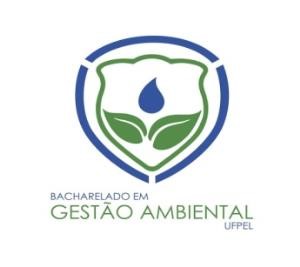 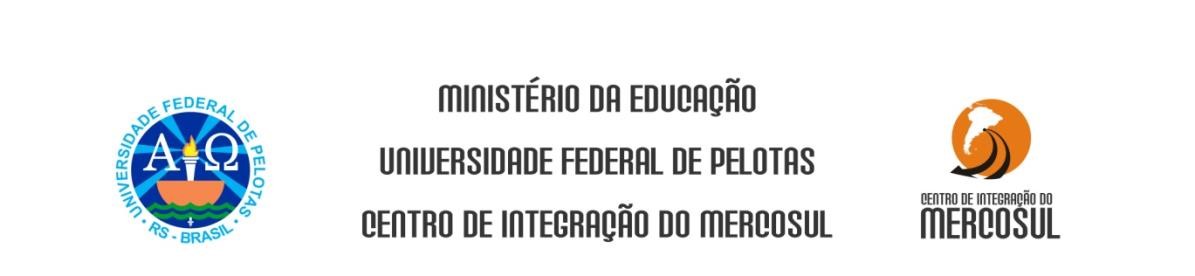 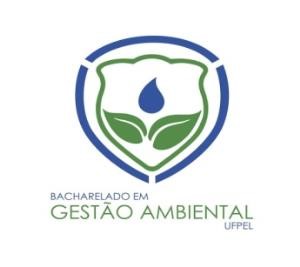 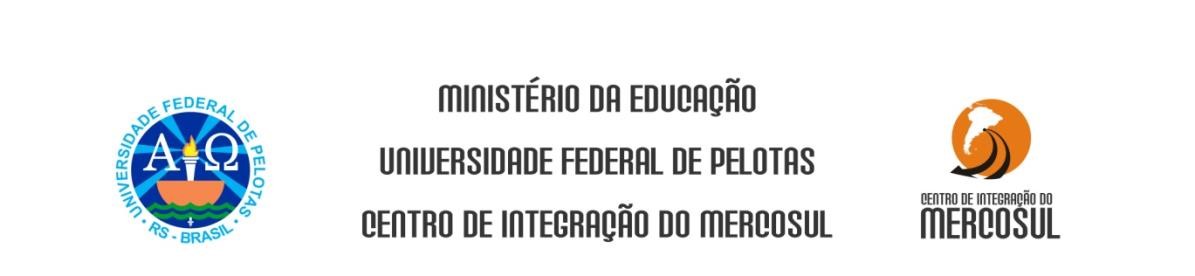 FICHA DE INSCRIÇÃO DE CHAPA ELEIÇÕES 2018 PARA REPRESENTANTES DE CURSO GESTÃO AMBIENTAL BACHARELADO Número da chapa: _____ TITULARES Nome:______________________________________________ Número de Matrícula:__________________________________ RG:________________________________________________ Telefone:____________________________________________e-mail:______________________________________________ Nome:______________________________________________ Número de Matrícula:__________________________________ RG:________________________________________________Telefone:____________________________________________ e-mail:______________________________________________ _________________________            _________________________         Assinatura do Titular                               Assinatura do Titular SUPLENTESNome:___________________________________________ Número de Matrícula:_______________________________ RG:_____________________________________________ Telefone:_________________________________________ e-mail:___________________________________________ Nome:______________________________________________ Número de Matrícula:__________________________________ RG:________________________________________________ Telefone:____________________________________________ e-mail:______________________________________________ _________________________            _________________________                  Assinatura do Suplente                         Assinatura do Suplente 